Графики для аппаратов ПУРМ-400В и ПУРМ-400ВА	С помощью нижеприведенных графиков можно примерно оценить выработку (износ) расходных материалов (катоды (электроды) и сопла). Для расчетов можно усредненно принимать время износа 1 сопла равное времени износа 3 катодов.I режим.
Зависимость скорости резки металла от его толщины: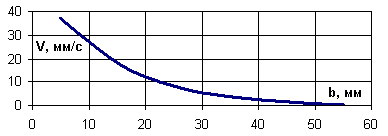 Зависимость длины реза одним катодом от толщины разрезаемого металла: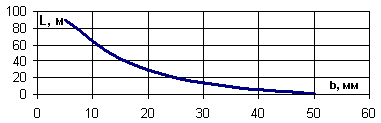 II режим.
Зависимость скорости резки металла от его толщины: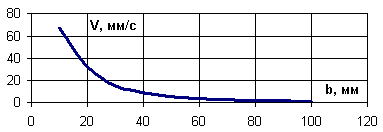 Зависимость длины реза одним катодом от толщины разрезаемого металла: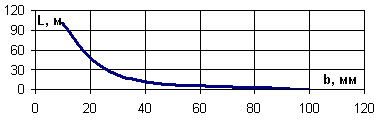 